 SOS PRISÕES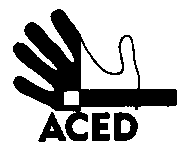 Ex.mos. SenhoresProvedor de Justiça; Inspecção-Geral dos Serviços de Justiça; Ministro da Justiça; Procurador-geral da República; Ordem dos AdvogadosC/cPresidente da República; Presidente da Assembleia da República; Presidente da Comissão de Assuntos Constitucionais, Direitos, Liberdades e Garantias da A.R.; Presidente da Comissão de Direitos Humanos da Ordem dos Advogados; Comissão Nacional para os Direitos HumanosLisboa, 25-03-2014N.Refª n.º 49/apd/14Outra refªLisboa, 12-03-2014N.Refª n.º 44/apd/14Lisboa, 22-02-2014N.Refª n.º 31/apd/14Assunto: Maus tratos contra presos estrangeiros em Vale de Judeus (caso individual.)Filipe Marques está preso em Vale de Judeus e queixou-se, juntamente com outros presos estrangeiros, de discriminações que terá sofrido por esse facto. As suas mãe e avó vieram de Luxemburgo, onde vivem, para o visitar. Estiveram dois dias para conseguir vê-lo. Mas não foi possível, tendo a cadeia alegado cumprimento de um castigo.Castigo foi para as senhoras terem feito a viagem em vão. Naturalmente o recluso não pode deixar de encarar a situação como uma forma de retaliação contra o facto de ter secundado, com os outros presos estrangeiros, a denúncia de uma situação que, aparentemente, não está travada. A ACED pede a averiguação da conformidade desta situação com as normas em vigor, e uma apreciação por quem de direito.A Direcção